ANEXO 1: 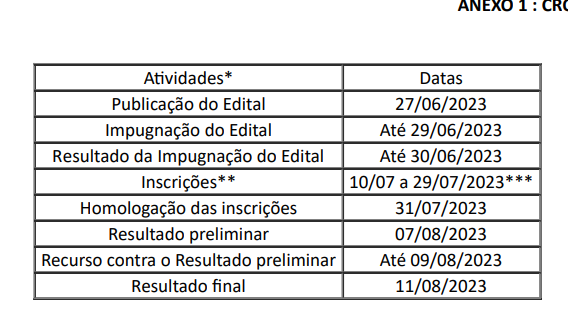 CRONOGRAMAANEXO 2 LISTA DE DOCUMENTOS DO CANDIDATO A confirmação do recebimento do pedido de inscrição se dará, necessariamente, pelo envio de um e-mail de resposta da comissão de seleção acusando o recebimento da documentação. Documentos necessários (em único arquivo, formato PDF): a) Cópia de RG e CPF (ou CNH); b) Cópia do Diploma de Doutorado (frente e verso) ou Declaração de Conclusão de Doutorado expedido pela instituição; c) Comprovante de residência no estado de Rondônia; d) Carta de Solicitação de Credenciamento como Docente Permanente, devidamente preenchida e assinada (Anexo 3); e) Plano de Trabalho (Anexo 4); f) Currículum Lattes atualizado e documentado conforme o Anexo 5OBS: A falta de qualquer um dos documentos listados implicará no indeferimento da inscrição do candidato.ANEXO 3 CARTA DE SOLICITAÇÃO DE CREDENCIAMENTO COMO DOCENTE PERMANENTEEu,………………………………………....................................................................................................……, RG..............................................n.º…………………………………….....… órgão emissor/UF, CPF……………………………………............…….., Data de nascimento ................................................, e_mail............................., venho por meio deste manifestar o interesse no credenciamento como docente permanente no PGCA/UNIR, e tenho disponibilidade para orientar e coorientar projetos de pesquisa e ministrar disciplinas no PGCA.Declaro que: 1. Tenho conhecimento do Regimento Interno do PGCA/UNIR; 2. Tenho conhecimento da Portaria nº 81/2016-CAPES, de 3 de junho de 2016; 3. Atendo aos critérios listados no Edital N0 01/2023; 4. Tenho interesse e disponibilidade para atuar como orientador e/ou coorientador; 5. Tenho ciência da necessidade de desenvolvimento de projetos de pesquisa em parceria com outros pesquisadores e mestrandos do PGCA/UNIR; 6. Tenho ciência de que devo manter a produção científica e técnica de acordo com os critérios de avaliação estabelecidos para a Área Ciências Ambientais da CAPES; 7. Tenho ciência de que será necessário atuar em atividades de gestão no PGCA; 8. Não tenho vínculo como docente permanente ou colaborador com outros programas Stricto Sensu, e durante a permanência no curso não me inscreverei como docente permanente ou colaborador em outros programas de pós-graduação.Atenciosamente, Local e data AssinaturaANEXO 4 ORIENTAÇÕES PARA O PLANO DE TRABALHO O plano de trabalho deverá apresentar: a) Histórico em pesquisa e apresentação do candidato;b) As duas produções mais relevantes – potencialmente aplicáveis a Ciências Ambientais; c) Proposta de disciplina para o PGCA; d) Proposta de Atuação em Pesquisa para os próximos anos, caso aceito como docente permanente;e) Proposta de atuação na gestão do curso para os próximos anos, com indicativo de carga horária, caso aceito como docente permanenteANEXO 5 Quadro 1: Critérios de Pontuação de Credenciamento de Docentes de Pós-Graduação (Qualis 2017 - 2020)OBS: Adaptado do anexo 4 da resolução 250/CONSEA/2010, dado atualizações do sistema de avaliação da CAPES (Ver critérios de avaliação área 49 CaCiAmb) 1 - Pontuação por atividade dentro do período de avaliação indicado. * Considerar a produção até 30/06/2023Itens De Avaliação De CategoriasItens De Avaliação De CategoriasPontuação Por Categoria1Pontuação Obtida (Declarada pelo candidato)Pontuação Obtida (Declarada pelo candidato)Pontuação Obtida (Declarada pelo candidato)Média obtidaNo TriênioItens De Avaliação De CategoriasItens De Avaliação De CategoriasPontuação Por Categoria1202020212022*Média obtidaNo TriênioCritério 01: Orientações ConcluídasIniciação Científica ou iniciação tecnológica5Critério 01: Orientações ConcluídasMonografia ou Trabalho de conclusão de curso2Critério 01: Orientações ConcluídasOrientação ou coorientação em mestrado10Critério 01: Orientações ConcluídasOrientação ou coorientação em doutorado20Pontuação Máxima em C1: 10 pontosPontuação Máxima em C1: 10 pontosPontuação Máxima em C1: 10 pontosPontuação final do C1Pontuação final do C1Pontuação final do C1Critério 02: Dedicação ao Programa de Pós_Graduação Stricto SensuDescrição da participação de forma exclusiva no PGCA5Não preencherNão preencherNão preencherPontuação Máxima em C2: 05 pontosPontuação Máxima em C2: 05 pontosPontuação Máxima em C2: 05 pontosPontuação final do C2Pontuação final do C2Pontuação final do C2Critério 03: Produção CientificaArtigos em Periódicos A1 e A290Critério 03: Produção CientificaArtigos em Periódicos A3 e A470Critério 03: Produção CientificaArtigos em Periódicos B1 e B230Critério 03: Produção CientificaPublicação de livros: organização ou coautoria (livros completos ou capítulos)30Critério 03: Produção CientificaProdutos técnicos (depósitos de patentes, patentes, softwares, produções técnicas entre outros) – descrever a relação às Ciências ambientais20Critério 03: Produção CientificaAs duas produções mais relevantes – potencialmente aplicáveis a Ciências Ambientais90Não preencherNão preencherNão preencherPontuação Máxima em C3: 60 pontosPontuação Máxima em C3: 60 pontosPontuação Máxima em C3: 60 pontosPontuação final do C3Pontuação final do C3Pontuação final do C3Critério 04: Disciplinas Lecionadas no Stricto SensuOferta / participação de disciplinas em strictu sensu5Critério 04: Disciplinas Lecionadas no Stricto SensuProposta de disciplina e sua relação à Ciências Ambientais nos temas atuais e vinculados à área de concentração do PGCA5Não preencherNão preencherNão preencherPontuação Máxima em C4: 05 pontosPontuação Máxima em C4: 05 pontosPontuação Máxima em C4: 05 pontosPontuação final do C4Pontuação final do C4Pontuação final do C4Critério 05: Participação na Administração dos Programas Stricto SensuParticipação em bancas de seleção, qualificação ou defesa2Critério 05: Participação na Administração dos Programas Stricto SensuProposta de atuação na gestão do curso para os próximos anos, com indicativo de carga horária, caso aceito como docente permanente.5Não preencherNão preencherNão preencherPontuação Máxima em C5: 05 pontosPontuação Máxima em C5: 05 pontosPontuação Máxima em C5: 05 pontosPontuação final do C5Pontuação final do C5Pontuação final do C5Critério 06: Projetos de Pesquisa Aprovados (com comprovação)Projetos de pesquisa financiados (qualquer fonte com comprovação) – coordenador da proposta10Critério 06: Projetos de Pesquisa Aprovados (com comprovação)Projetos de pesquisa financiados (qualquer fonte com comprovação) – membro da proposta5Critério 06: Projetos de Pesquisa Aprovados (com comprovação)Projetos de pesquisa sem fomento (PIBIC, PIBIT etc)2Critério 06: Projetos de Pesquisa Aprovados (com comprovação)Projetos de extensão ou desenvolvimento (com fomento ou sem) institucionalizados e que possam promover a inserção social do programa.2Critério 06: Projetos de Pesquisa Aprovados (com comprovação)Proposta de Atuação em Pesquisa para os próximos anos, caso aceito como docente permanente10Não preencherNão preencherNão preencherPontuação Máxima em C6: 15 pontosPontuação Máxima em C6: 15 pontosPontuação Máxima em C6: 15 pontosPontuação final do C6Pontuação final do C6Pontuação final do C6Pontuação total MÁXIMA por critériosPontuação total MÁXIMA por critérios100Pontuação final (C1+C2+C3+C3+C5+C6)Pontuação final (C1+C2+C3+C3+C5+C6)Pontuação final (C1+C2+C3+C3+C5+C6)